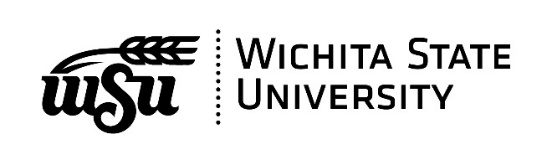 Academic unit: _____________________________________ College: _____________________________Date of last university/KBOR review __________________________	Date of last accreditation report (if relevant)  ____________________________List all degrees described in this report (add lines as necessary)Degree: _____________________________________________________	 CIP* code: _____________  Degree: _____________________________________________________	 CIP* code: ____________  Degree: _____________________________________________________	 CIP* code: ____________ Degree: _____________________________________________________	 CIP* code: ____________  *To look up, go to:  Classification of Instructional Programs Website, http://nces.ed.gov/ipeds/cipcode/Default.aspx?y=55Certificate (s): ______________________________________________________________________Summary Statement (optional):Signature PageRepresentative of current faculty of the academic unit review* (add lines as necessary) *do not list retired faculty employed during years represented in review, only current AY faculty on signature page  (If interdisciplinary, please list the core teaching faculty and department name if external to the academic unit)Please note that the signatures indicate that each faculty has read the self-study template and agreed (by consensus) to its contents.Submitted by: 		Date	(Name and title)                                                                                                        (Date) Signature Page Academic Dean Review:Check all that apply:I have reviewed this document.I have had the opportunity to discuss this review with the program and/or department chair.Attached letter of review (required)Submitted by: 		Date	(Name and title)                                                                                                        (Date) Graduate Dean Review:Check all that apply:I have reviewed this document.I have had the opportunity to discuss this review with the academic college dean.Optional, letter attached to provide additional comment/information needed Submitted by: 		Date	(Name and title)                                                                                                         (Date) Part 1: Departmental Purpose, Relationship to the University Mission and Strategic Plan (HLC Criterion 1)The mission of Wichita State University is to be an essential educational, cultural and economic driver for Kansas and the greater public good.Overall Program Description: Provide an overall description of the program(s) offered. Include any significant changes made since the last review. Program Purpose Statement: Provide the program purpose statement (formerly Mission statement)(If more than one program, list each purpose statement): Relationship to University Mission: What is the role of the Program(s) and its relationship to the University mission – specifically looking at how the program is an educational driver, cultural driver, and/or economic driver:  University Strategic Plan: How does the Program support the university strategic plan? (https://www.wichita.edu/about/strategic_plan/index.php) Part 2: Faculty Quality and Productivity as a Factor of Program QualityThe quality of the program/certificate as assessed by the strengths, productivity, and qualifications of the faculty in terms of teaching, scholarly/creative activity, and service. (Refer to instructions in the WSU Program Review Instructions for more information on completing this section. Tables 4 (Instructional FTE), 6 (Program Majors) and 7 (Degree Production) from OPA can be used to help with this section.) (HLC Assurance B.2.c; HLC Criterion 3.B item 4 and HLC Criterion 3.C)This section can discuss faculty production of all faculty during the 4 years of the review, including faculty who are now retired.Workload policy: What is the workload policy for this program?  Provide the policy as a PDF in the appendices of this program review with a direct hyperlink to the document. Departments can provide a workload distribution table (in the appendices) or additional narrative, as appropriate. B.  Teaching and Service: Briefly explain the standards in place in the college/department for the evaluation of the faculty for teaching and service activity. Provide narrative to represent the teaching and service for the faculty within the program. Please add a table/visual as appropriate in the appendices.C.  Research and Creative Activity: Briefly explain the standards in place in the college/department for the evaluation of the faculty research/scholarship/creative activity. If an interdisciplinary program, please report on the program where faculty research has been recorded and provide narrative related to productivity. Complete the table below for the faculty who support the program (all faculty who signed or should have signed the coversheet). Edit the table as needed to meet the departmental needs to represent Research & Creative Activity. *Winning by competitive audition. **Professional attainment (e.g., commercial recording). ***Principal role in a performance. ****Commissioned or included in a collection.  D. Assessment of Faculty/Staff Productivity: Provide a brief assessment of the quality of the faculty/staff using the data from the narrative and table(s) above.  Include details related to productivity of the faculty including teaching, scholarship/research and creative activity, and services- explicitly discuss productivity of faculty and how it is directly linked to program enhancements.  (i.e., some departments may have a few faculty producing the majority of the scholarship, service, efforts to recruit/retain faculty, departmental succession plans, etc.). Part 3: Academic Program(s) and EmphasisAnalyze the quality of the program as assessed by its curriculum and impact on students for each program (if more than one). Attach updated program assessment plan(s) as an appendix (refer to instructions in the WSU Program Review document for more information). Undergraduate programs: Please review Table 8 provided by the Office of Planning and Analysis. Is the program ACT at admission below 20 (triggered by KBOR defined Minima)?  Yes    NoGraduate programs: Please review Table 9 provided by the Office of Planning and Analysis. Is the program GPA below the university average at admission?  Yes    NoC.   Accreditation status: (HLC Assurance A.7 item a-c; HLC Criterion 4.A. item 5)If accreditation is previously noted, please add: Name of accrediting body:                       Add in appendix, latest review from accrediting body (letter of confirmation) and hyperlink to this letterCurrent accreditation status:Next Review Date: Commendations and concerns from the last review that program is addressing for continuous improvement:D. Assessment of Learning Outcomes (HLC Criterion 4.B. items 1-3)Complete the table below with program-level data. Identify the principal learning outcomes (i.e., with what skills does the Program expect students to graduate) and provide aggregate data on how students are meeting those outcomesAdd an appendix to provide more explanation/details as needed. (If specialty accreditation has been conferred within 18 months of this process, programs can append the information from the accreditation document to this self-study and cite, with page number, the appropriate information.  If specialty accreditation has not been affirmed within 18 months, please complete the table or submit an updated version of the accreditation information. If not accredited, please complete the table below.)Table 4 Student Learning Outcomes Comparison Provide an analysis and evaluation of the data by learner outcome with proposed actions based on the results listed in the section D tables above. Data should relate to the goals and objectives of the program as listed above. Provide further analysis on results close to the identified benchmark  - how are you continuing to monitor this student outcome to ensure proficiency of the benchmark is met? For example, if your benchmark is 80% or higher and current results represent 81%, how are you continuing to monitor this student outcome to ensure proficiency of the benchmark is increased and met.E. Assessment of Student Satisfaction (HLC Criterion 4.B item 1-3)Use OPA Table 10 to provide analysis and evaluation using student majors’ satisfaction (e.g., exit surveys from the Office of Planning and Analysis), capstone results, licensing or certification examination results (if applicable), employer surveys or other such data that indicate student satisfaction with the program and whether students are learning the curriculum (for learner outcomes, data should relate to the outcomes of the program as listed in section D tables above) to illustrate student satisfaction with the program and perceptions of program value. F. General Education (HLC Criterion 3.B items 1-3)General Education Course Requirements: https://www.wichita.edu/academics/generaleducation/ Assessing General Education: https://www.wichita.edu/academics/generaleducation/genedassessment.php Does the program support the university's General Education program by offering a course(s) (access general education link above)?  Yes   No	Does the program support one of the foundation courses as outlined within the General Education Course Requirements (link above)?  Yes   NoIf yes, list course(s):Does the program support one of the general education courses outside of the 12 hours of foundation courses as outlined within the General Education Course Requirements (link above)?  Yes   NoIf yes, list course(s):	G. Concurrent Enrollment (HLC Criterion 3.A item 3; and 4.A item 4)7.   Does the program offer concurrent enrollment courses?  Yes   No	If yes, provide the assessment of such courses over the last four years (disaggregated by each year) that assures grading standards (e.g., papers, portfolios, quizzes, labs, etc.) course management, instructional delivery, and content meet or exceed those in regular on-campus sections. If no, skip to the next question.H. Credit Hours Definition (HLC Assumed Practice B)8.  Does the Program assign credit hours to courses according to Wichita State University Policy 2.18?   Yes   NoIf no, provide an explanation.I. Overall Assessment of Program (HLC Criterion 3.A, 3.B, 4.A, 4.B)Define the overall quality of the academic program based on the above information and other information collected by the program, including outstanding student work (e.g., outstanding scholarship, inductions into honor organizations, publications, special awards, academic scholarships, student recruitment and retention).  Part 4: Enrollment Management (HLC Criterion 4.C. items 1-4)Refer to student need and demand using the data from OPA Tables 11-15 from the Office of Planning and Analysis to complete this section.  List any triggered programs with reason (majors/faculty/graduates).a)b)c)Student Need and Employer Demand (HLC Criterion 4.A)Analyze the student need and employer demand for the program/certificate. Complete the table for each program if appropriate (refer to instructions in the WSU Program Review document for more information on completing this section).Complete the table below.* https://ksdegreestats.org/program_search.jsp and  U.S. Bureau of Labor Statistics Website: http://www.bls.gov/oco/ are good resources to view job outlook data and salary information (if the Program has information available from professional associations or alumni surveys, enter that data).1. Provide an explanation of the most common types of positions, in terms of employment graduates can expect to find. Programs that are triggered for graduates or majors should get particular attention. 2. Summarize the available data focused on the diversity of candidates  for the majors in each level program (OPA & college data). Use the narrative and/or use of tables to reflect on the data and address: (KBOR Review)The student demand for the CIP degree using the data from the table as appropriate. What is the current number of majors within the program for each of the academic years since the last review? In looking at the race/ethnicity data provided, make sure you discuss the diversity in the enrollment of your program.Degree production for the CIP degree using the data from the table as appropriate. What is the number of graduates for each of the academic years since the last review? Employment demand (talent pipeline) for students. For each program cite placement data including positions secured, starting salaries, proportion of graduates placed at graduation. What is the % of students employed in the region within 1 year after graduation?Median salary – what is the median salary 5 years after graduation?Provide information from the alumni or employer surveys about placement, salary, needs, etc. for the different program levels.Number or percentage of graduates who go on to enroll in graduate degree programs.B. Recruitment and Retention (HLC Criterion 4.C)3.  Briefly describe how the department and faculty have engaged in undergraduate strategic enrollment management to support the Strategic Enrollment goals of the university including recruitment and retention activities and provide an assessment of successes, challenges, and deficiencies with those activities.  4. Briefly describe how the department and faculty have engaged in graduate strategic enrollment management (G-PIPER Graduate Program Investment Plan for Enrollment and Research) including recruitment and retention activities and provide an assessment of successes, challenges, and deficiencies with those activities. C.  Program and Faculty Service (HLC Criterion 3.C)Analyze the service the Program/certificate provides to the discipline, other programs at the University, and beyond.  Complete for each program if appropriate.  Data tables 1, 2, 3 and 5a, b and c provided by the Office of Planning Analysis (covering SCH by FY and fall census day, instructional faculty; instructional FTE employed; program majors; and degree production) can be used to partially address this section.  (Refer to instructions in the WSU Program Review document for more information on completing this section). Brief assessment can be provided quantitative and/or qualitative. 6. Provide a brief assessment of the service the Program provides using SCH by majors and non-majors. 7. Provide a brief assessment of the service the Program/certificate provides to other university programs. 8. Provide a brief assessment of the service the Program/Certificate provides to the institution and beyond.  	9. Provide a brief assessment of SCH workload of the service the Program/Certificate provides through interdisciplinary opportunities (cross list, team teach, etc.)10. Provide a brief assessment of SCH workload of the service the Program/Certificate (e.g. badges, microcredentials, industry credentials) provides to the institution and beyond.Part 5 Summary and Recommendations: (HLC Criterion 4.A.1)Program Goals from Last Review: During the program review, four years ago, the program developed a set of goals. Please list the goals and the progress made towards achievement, including the data used to analyze progress and the outcomes. List the goal(s), data that may have been collected to support the goal, and the outcome. Complete for each program if appropriate (refer to instructions in the WSU Program Review document for more information on completing this section)Complete the table. (add lines as needed)Table 6 Results of Goals from Last Review*If continue, they should be in your Forward Facing Goals, Table 8 below.Describe where the Program (s) have been and where they are going. What are the plans to advance the program (s), how will future progress be evaluated?Impact of Previous Self-Study Recommendations: At the conclusion of the last program self-study performed, the committee provided recommendations for improvement for the department.  Please list those recommendations and note the progress to date on implementation.Complete the table. (add lines as needed)Table 7 Changes made based on Previous Recommendations by University Program Review CommitteeAdditional narrative, as appropriate:Forward-Facing Goals: Identify goal(s) (aspirational and measurable) for the program to accomplish in time for the next review. Consider use of SMART goals (Specific, Measurable, Attainable, Realistic, and Time-bound) when appropriate and should be tied to the university and college strategic plans. Complete the table. (add lines as needed)Table 8 Forward Facing Goals for Program Review PeriodProvide any additional narrative covering areas not yet addressed.Name of Faculty Member(List department –if external to unit)Signature of Faculty MemberTenure or Non-Tenure TrackFaculty Contribution to ReviewI had the opportunity to contribute to this PR document. Tenure Track  Non-tenure track Yes   No	 Tenure Track  Non-tenure track Yes   No	 Tenure Track  Non-tenure track Yes   No	 Tenure Track  Non-tenure track Yes   No	 Tenure Track  Non-tenure track Yes   No	 Tenure Track  Non-tenure track Yes   No	 Tenure Track  Non-tenure track Yes   No	 Tenure Track  Non-tenure track Yes   No	 Tenure Track  Non-tenure track Yes   No	 Tenure Track  Non-tenure track Yes   No	 Tenure Track  Non-tenure track Yes   No	 Tenure Track  Non-tenure track Yes   No	Table 1 Departmental WorkloadTable 1 Departmental WorkloadTable 1 Departmental WorkloadTable 1 Departmental WorkloadTable 1 Departmental Workload# of Faculty% of Teaching% of Service% of Scholarship% of AdministrationExample: 5 faculty members50%10%40%0%Table 2 Departmental Research & Creative Activity Table 2 Departmental Research & Creative Activity Table 2 Departmental Research & Creative Activity Table 2 Departmental Research & Creative Activity Table 2 Departmental Research & Creative Activity Table 2 Departmental Research & Creative Activity Table 2 Departmental Research & Creative Activity Table 2 Departmental Research & Creative Activity Table 2 Departmental Research & Creative Activity Table 2 Departmental Research & Creative Activity Table 2 Departmental Research & Creative Activity Table 2 Departmental Research & Creative Activity Table 2 Departmental Research & Creative Activity Table 2 Departmental Research & Creative Activity Table 2 Departmental Research & Creative Activity Table 2 Departmental Research & Creative Activity Table 2 Departmental Research & Creative Activity Table 2 Departmental Research & Creative Activity Research & Creative ActivityNumberJournal ArticlesNumberJournal ArticlesNumberPresentationsNumberPresentationsNumberConference ProceedingsNumberConference ProceedingsPerformancesPerformancesPerformancesNumber ofExhibitsNumber ofExhibitsCreative WorkCreative WorkNo.BooksNo.Book Chaps.No. Grants Awarded or Submitted$ Grant ValueRefNon-RefRefNon-RefRefNon-Ref******Juried****JuriedNon-JuriedTable 3 Learning Outcome AssessmentTable 3 Learning Outcome AssessmentTable 3 Learning Outcome AssessmentTable 3 Learning Outcome AssessmentTable 3 Learning Outcome AssessmentTable 3 Learning Outcome AssessmentLearning Outcomes (most programs will have multiple outcomes)Assessment Type (e.g., portfolios, exams)Assessment Tool (e.g. rubrics, grading scale) and benchmark of toolTarget/Criteria (desired program level achievement)ResultsAnalysisStudents will have a basic understanding of human anatomy.Comprehensive ExamRubric/each student will score 80% or higher80% of students will score 80% Or <90% of students scored 80% or better.Proficient knowledge of anatomy has been demonstrated.Definitions: Learning Outcome: Learning that should result from instruction.Assessment Type: Type of assessment used to identify, collect, and prepare data to evaluate the achievement of learning outcomes (e.g., a writing project evaluated by a rubric).Assessment Tool: Instrument used to evaluate the achievement of learning outcomes.Criterion/Target: Percentage of students expected to achieve the desired outcome for demonstrating program effectiveness (e.g., 90% of the students will demonstrate satisfactory performance on a writing project).Result: Actual achievement on each learning outcome measurement (e.g., 95%).Analysis:  Determines the extent to which learning outcomes are being achieved and leads to decisions and actions to improve the program.   The analysis and evaluation should align with specific learning outcome and consider whether the measurement and/or criteria/target remain a valid indicator of the learning outcome as well as whether the learning outcomes need to be revisedDefinitions: Learning Outcome: Learning that should result from instruction.Assessment Type: Type of assessment used to identify, collect, and prepare data to evaluate the achievement of learning outcomes (e.g., a writing project evaluated by a rubric).Assessment Tool: Instrument used to evaluate the achievement of learning outcomes.Criterion/Target: Percentage of students expected to achieve the desired outcome for demonstrating program effectiveness (e.g., 90% of the students will demonstrate satisfactory performance on a writing project).Result: Actual achievement on each learning outcome measurement (e.g., 95%).Analysis:  Determines the extent to which learning outcomes are being achieved and leads to decisions and actions to improve the program.   The analysis and evaluation should align with specific learning outcome and consider whether the measurement and/or criteria/target remain a valid indicator of the learning outcome as well as whether the learning outcomes need to be revisedDefinitions: Learning Outcome: Learning that should result from instruction.Assessment Type: Type of assessment used to identify, collect, and prepare data to evaluate the achievement of learning outcomes (e.g., a writing project evaluated by a rubric).Assessment Tool: Instrument used to evaluate the achievement of learning outcomes.Criterion/Target: Percentage of students expected to achieve the desired outcome for demonstrating program effectiveness (e.g., 90% of the students will demonstrate satisfactory performance on a writing project).Result: Actual achievement on each learning outcome measurement (e.g., 95%).Analysis:  Determines the extent to which learning outcomes are being achieved and leads to decisions and actions to improve the program.   The analysis and evaluation should align with specific learning outcome and consider whether the measurement and/or criteria/target remain a valid indicator of the learning outcome as well as whether the learning outcomes need to be revisedDefinitions: Learning Outcome: Learning that should result from instruction.Assessment Type: Type of assessment used to identify, collect, and prepare data to evaluate the achievement of learning outcomes (e.g., a writing project evaluated by a rubric).Assessment Tool: Instrument used to evaluate the achievement of learning outcomes.Criterion/Target: Percentage of students expected to achieve the desired outcome for demonstrating program effectiveness (e.g., 90% of the students will demonstrate satisfactory performance on a writing project).Result: Actual achievement on each learning outcome measurement (e.g., 95%).Analysis:  Determines the extent to which learning outcomes are being achieved and leads to decisions and actions to improve the program.   The analysis and evaluation should align with specific learning outcome and consider whether the measurement and/or criteria/target remain a valid indicator of the learning outcome as well as whether the learning outcomes need to be revisedDefinitions: Learning Outcome: Learning that should result from instruction.Assessment Type: Type of assessment used to identify, collect, and prepare data to evaluate the achievement of learning outcomes (e.g., a writing project evaluated by a rubric).Assessment Tool: Instrument used to evaluate the achievement of learning outcomes.Criterion/Target: Percentage of students expected to achieve the desired outcome for demonstrating program effectiveness (e.g., 90% of the students will demonstrate satisfactory performance on a writing project).Result: Actual achievement on each learning outcome measurement (e.g., 95%).Analysis:  Determines the extent to which learning outcomes are being achieved and leads to decisions and actions to improve the program.   The analysis and evaluation should align with specific learning outcome and consider whether the measurement and/or criteria/target remain a valid indicator of the learning outcome as well as whether the learning outcomes need to be revisedDefinitions: Learning Outcome: Learning that should result from instruction.Assessment Type: Type of assessment used to identify, collect, and prepare data to evaluate the achievement of learning outcomes (e.g., a writing project evaluated by a rubric).Assessment Tool: Instrument used to evaluate the achievement of learning outcomes.Criterion/Target: Percentage of students expected to achieve the desired outcome for demonstrating program effectiveness (e.g., 90% of the students will demonstrate satisfactory performance on a writing project).Result: Actual achievement on each learning outcome measurement (e.g., 95%).Analysis:  Determines the extent to which learning outcomes are being achieved and leads to decisions and actions to improve the program.   The analysis and evaluation should align with specific learning outcome and consider whether the measurement and/or criteria/target remain a valid indicator of the learning outcome as well as whether the learning outcomes need to be revisedAggregate data supporting student success, by year, for the last four years  (e.g., capstone, licensing/certification exam pass-rates) Aggregate data supporting student success, by year, for the last four years  (e.g., capstone, licensing/certification exam pass-rates) Aggregate data supporting student success, by year, for the last four years  (e.g., capstone, licensing/certification exam pass-rates) Aggregate data supporting student success, by year, for the last four years  (e.g., capstone, licensing/certification exam pass-rates) Aggregate data supporting student success, by year, for the last four years  (e.g., capstone, licensing/certification exam pass-rates) YearNName of ExamProgram ResultNational Comparison±2019-20225Praxis80% of 225 were proficient75% of testers are proficientTable 5 Employment of Majors Table 5 Employment of Majors Table 5 Employment of Majors Table 5 Employment of Majors Table 5 Employment of Majors Table 5 Employment of Majors Table 5 Employment of Majors Table 5 Employment of Majors Program Name Avg.SalaryEmploymentIn state (%)Employmentin the field (%)Employment related to the field (%)Employment outside the field (%)Pursuing graduate or professional education (N)Projected growth from BLS**  (For Last 4 FYs)Goal(s)Assessment Data AnalyzedOutcomeStatus(Continue, Replace, Complete)*RecommendationActivity OutcomeProgram/Certificate GoalSpecificMeasurableAttainableRealisticTime-boundEx. To decrease the number of students receiving a D/F in Chemistry 210, Add supplemental instruction to 4 of the 7 sections offered each semester. Look at # of students who are enrolled in the SI sections and of these students, how many of these students passed vs received a failing grade (D/F)Department resources support the addition of 4 additional SI graduate assistants.This goal is measurable, we have the resources, and it is specific.  Goal will be assessed each year and changes will be implemented as needed to best serve the students. Full assessment of the goal will be discussed in the next review,  Fall 2028